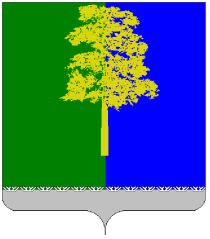 Муниципальное образование Кондинский районХанты-Мансийского автономного округа - ЮгрыАДМИНИСТРАЦИЯ КОНДИНСКОГО РАЙОНАУПРАВЛЕНИЕ  ОБРАЗОВАНИЯПРИКАЗ  от «___» января 2022 года                                                                             №___ пгт. МеждуреченскийВ целях реализации Приказа Департамента образования и молодежной политики Ханты-Мансийского автономного округа – Югры от 14 января 2022 года №10-П-22 «О внесении изменения в приказ Департамента образования и молодежной политики Ханты-Мансийского автономного округа – Югры от 28 декабря 2021 года № 10-П-1902 «О реализации в 2021-2025 в Ханты-Мансийском автономном округе – Югре Стратегии развития воспитания в Российской Федерации на период до 2025 года, утвержденной распоряжением Правительства Российской Федерации  от 29 мая 2015 года № 996-р, и признании утратившим силу некоторых приказов Департамента образования и молодежной политики Ханты-Мансийского автономного округа – Югры»  приказываю: 1. Утвердить План  мероприятий по реализации в 2021-2025 годах 
в Кондинском районе Стратегии развития воспитания в Российской Федерации на период до 2025 года, утверждённой распоряжением Правительства Российской Федерации от 29 мая 2015 года № 996-р (далее – План) (Приложение 1).2. Ответственным исполнителям предоставлять информацию о выполнении мероприятий Плана в соответствии с предусмотренными Планом сроками в отдел  дополнительного образования и технологий воспитания управления образования Кондинского района.3. Контроль исполнения приказа возложить на начальника отдела дополнительного образования и технологий воспитания управления образования Кондинского района  К.В. Скрынникову. Об утверждении Плана мероприятий по реализации в 2021-2025 годах в Кондинском районе Стратегии развития воспитания в Российской Федерации на период до 2025 года Начальник управления образованияН.И.Суслова